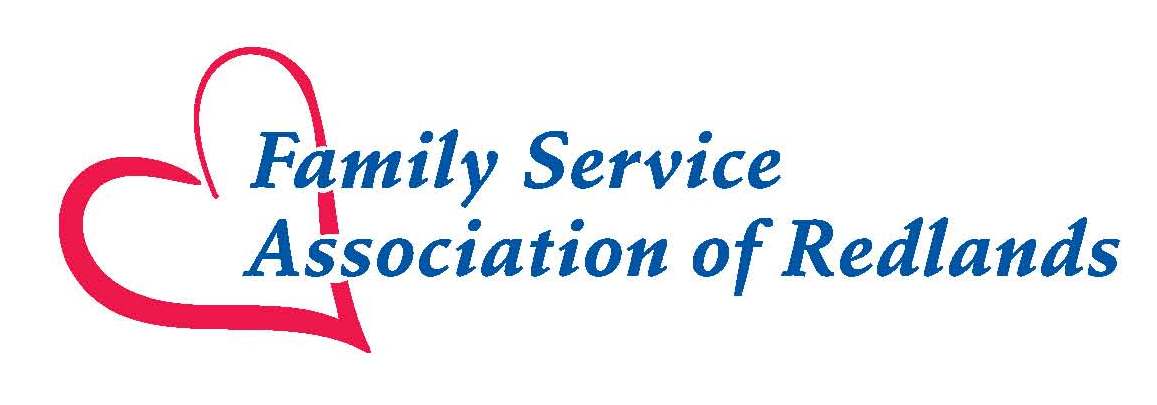 Monthly Food Box NeedsVeggie CansSoup CansBag/ Boxed PastaPeanut ButterJelly Dry/ Canned BeansCanned Chicken BrothBoxed StuffingTop RamenRiceRice-a-RoniHamburger HelperCanned TunaCanned ChiliOatmeal Cereal Cake Mix Jell-OInstant Mashed PotatoesCooking OilPancake MixTomato SauceTea/Coffee